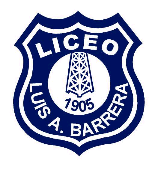 DIFERENCIADO DE MATEMATICA 4 MEDIODOCENTE  PATRICIA VARGAS VOGELCORREO   patricia.vargas@luisalbertobarrera.cl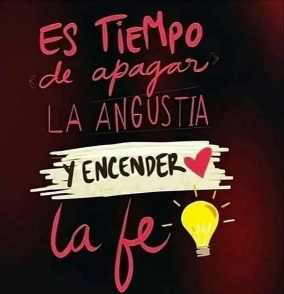 Traslación de figuras en el plano cartesianoEstimado alumno  en esta guía trasladaremos figuras según lo aprendido en la guía anterior.Recordemos como trasladar un puntoEjemplo   tenemos el punto  A( 2,3) y queremos trasladarlo  según el vector (3,2)Solo debo sumar las coordenadas  ,las x del primer punto con la x del segundo punto, lo mismo con las y        2 +3 , 3 +2  =   ( 5 , 5)Aplicaremos la misma técnica pero ahora para trasladar varios puntos de una figura.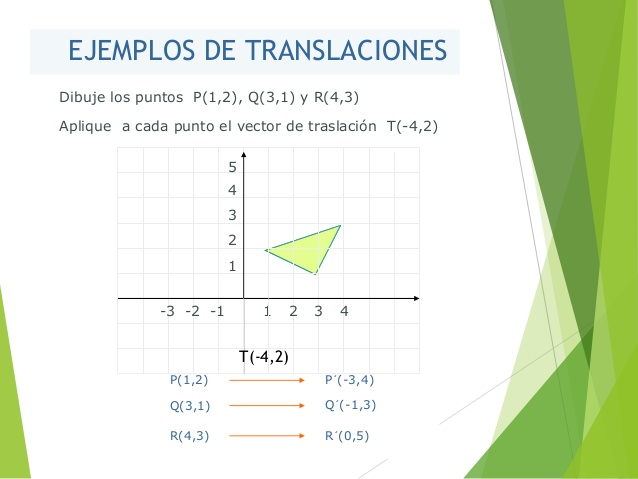 T : vector de traslación P(1,2) T(-4,2)   Debo sumar las x con las x   . Es decir 1 + -4 = -3Ahora las y con las y , es decir  2 + 2 = 4   Punto trasladado P   final (-3,4)Comprueba tú ahora con los otros ejemplos Luego dibuja en un mismo plano cartesiano la primera figura y la figura trasladada ojala de otro colorOtro ejemplo. Aquí solo se menciona trasladar 3 unidades hacia la derecha es más fácil y es otra forma de indicar el vector traslacion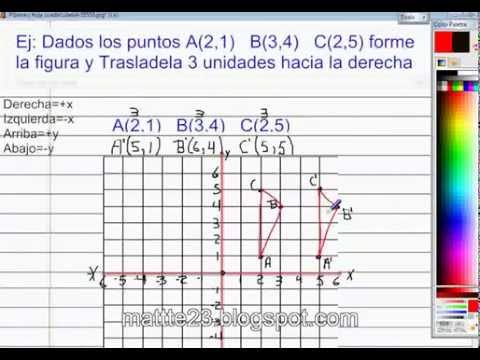 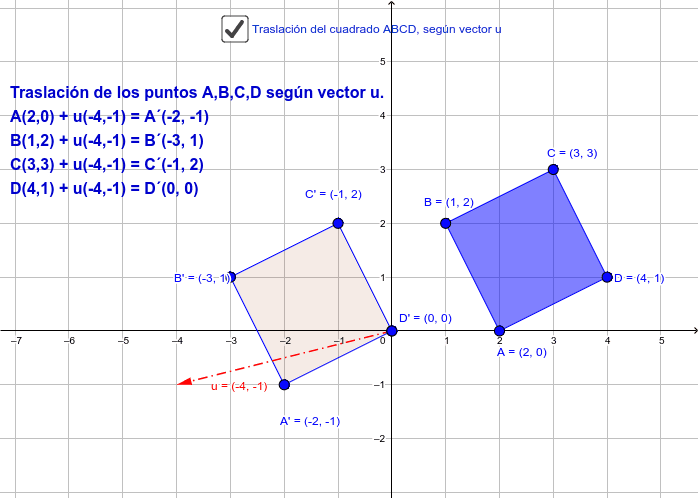 Ahora te toca a ti   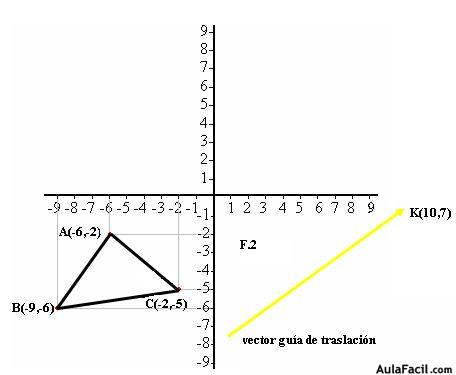 Mira este otro ejercicio.. es distinto aquí se pide el vector de traslación. ¿Cómo crees que se puede hacer?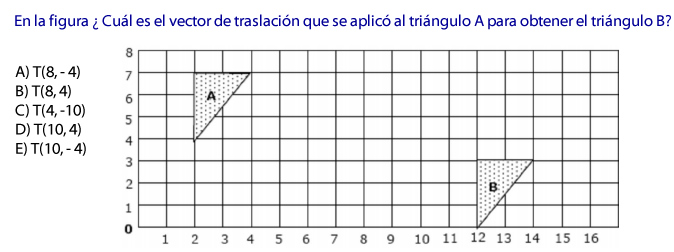 1 )Considere el cuadrilátero de vértices 𝐴 = (8,5) 𝐵 = (2,2) 𝐶 = (3, −1)𝐷 = (4,5). a) Ubíquelo en el plano cartesiano. Trasládelo según el vector 𝑎⃑ = (−2,4) e indique las coordenadas. Dibújalo en el mismo plano cartesiano2) Considere el triángulo ABC, cuyas coordenadas de los vértice son A (6,5); B (-1,2); C (3,3).Encuentre las coordenadas del triángulo A’B’C’ que se obtiene aplicando al triangulo ABC una traslación isométrica según el vector v (-5,3). 